28 созыв	5 заседание    ҚАРАР                                                                                    РЕШЕНИЕОб участии  сельского поселения Старобаишевский сельсоветмуниципального района Дюртюлинский район  Республики Башкортостан в Программе поддержки местных инициатив в Республике Башкортостан     	 Руководствуясь Федеральным законом от 06.10.2003. № 131-ФЗ «Об общих принципах организации местного самоуправления в Российской Федерации», Постановлением Правительства Республики Башкортостан от 19.04.2017. № 168 «О реализации на территории Республики Башкортостан проектов развития общественной инфрастуктуры, основанных на местных инициативах»,  в целях содействия решению вопросов местного значения, вовлечения населения в процессы местного самоуправления, на основании решения итогового протокола собрания граждан с. Староуртаево сельского поселения Старобаишевский сельсовет муниципального района Дюртюлинский район Республики Башкортостан от 26 ноября 2019 года, Совет сельского поселения Старобаишевский сельсовет муниципального района Дюртюлинский район  Республики Башкортостанрешил:1. Принять участие в Программе поддержки местных инициатив в Республике Башкортостан с проектом: «Капитальный ремонт ограждения кладбища с.Староуртаево Дюртюлинского района Республики Башкортостан».2.  Администрации сельского поселения Старобаишевский сельсовет муниципального района Дюртюлинский район Республики Башкортостан, совместно с инициативной группой, обеспечить подготовку документов для конкурсного отбора и подачу заявки в установленные сроки.3. В случае прохождения проекта, администрации сельского поселения Старобаишевский  сельсовет муниципального района Дюртюлинский район Республики Башкортостан оказать всемерное содействие инициативной группе по обеспечению денежного и неденежного соучастия населения в реализации проекта.                                                                                                                                                                                                                                             ГУП РБ РИК «Юлдаш», 2014 г. З. 1415-1004. Выделить 200 200 рублей на софинансирование проекта «Капитальный ремонт ограждения кладбища с.Староуртаево Дюртюлинского района Республики Башкортостан» из бюджета сельского поселения Старобаишевский  сельсовет муниципального района Дюртюлинский район Республики Башкортостан в соответствие с условиями участия в конкурсном отборе проектов развития общественной инфраструктуры, основанных на местных инициативах.5. Обнародовать настоящее решение на информационном стенде в здании администрации сельского поселения Старобаишевский сельсовет муниципального района Дюртюлинский район Республики Башкортостан по адресу: с.Старобаишево, ул.Молодежная, д.3 и на официальном сайте в сети «Интернет».Глава сельского поселения                                                               И.И.Хамиевс. Старобаишево19 декабря  2019 г.№ 5/4Башҡортостан РеспубликаhыДүртөйлө районымуниципаль районыныңИҫке Байыш ауыл советыауыл биләмәhеСоветыЙәштәр урамы,3, Иҫке Байыш ауылы, Дүртөйлө районы,  Башҡортостан  Республикаһы, 452307Тел/факс (34787) 63-2-31E-mail: baish@ufamts.ruБашҡортостан РеспубликаhыДүртөйлө районымуниципаль районыныңИҫке Байыш ауыл советыауыл биләмәhеСоветыЙәштәр урамы,3, Иҫке Байыш ауылы, Дүртөйлө районы,  Башҡортостан  Республикаһы, 452307Тел/факс (34787) 63-2-31E-mail: baish@ufamts.ru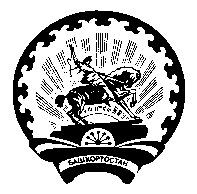 Советсельского поселенияСтаробаишевский сельсоветмуниципального районаДюртюлинский районРеспублики БашкортостанМолодежная ул., 3, с.Старобаишево, Дюртюлинский район, Республика Башкортостан, 452307Тел/факс (34787)  63-2-31E-mail: baish@ufamts.ruСоветсельского поселенияСтаробаишевский сельсоветмуниципального районаДюртюлинский районРеспублики БашкортостанМолодежная ул., 3, с.Старобаишево, Дюртюлинский район, Республика Башкортостан, 452307Тел/факс (34787)  63-2-31E-mail: baish@ufamts.ru